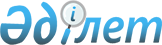 О внесении изменений в постановление Правительства Республики Казахстан от 13 декабря 1996 г. N 1533
					
			Утративший силу
			
			
		
					Постановление Правительства Республики Казахстан от 28 апреля 1997 г. N 671. Утратило силу - постановлением Правительства РК от 9 февраля 2005 г. N 124 (P050124)



      Правительство Республики Казахстан постановляет: 



      Внести в приложение к постановлению Правительства Республики Казахстан от 13 декабря 1996 г. N 1533 
 P961533_ 
 "О развернутом Плане мероприятий Правительства Республики Казахстан по углублению реформ на 1997 год" следующие изменения: 



      в подразделе "I.2. Налогообложение и бюджетная политика" раздела "I. Макроэкономическая стабилизация": 



       в графе 4 строки, порядковый номер 5, слова "март 1997 г." заменить словами "август 1997 г."; 



      в подразделе "V.3 Информационное-статистическое обеспечение" раздела "V. Управление экономикой": 



      в графе 4 строки, порядковый номер 99, слова "апрель 1997 г." заменить словами "июнь 1997 г.". 


     Премьер-Министр


   Республики Казахстан

					© 2012. РГП на ПХВ «Институт законодательства и правовой информации Республики Казахстан» Министерства юстиции Республики Казахстан
				